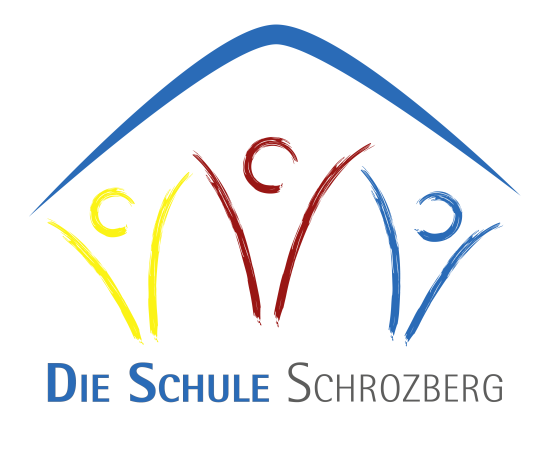 SchüleranmeldungKlasse:	Schuleintritt: ____________________		1. Angaben zur Schülerin / zum SchülerName:			  __________________________________________________________Vorname:		  __________________________________________________________Geburtstdatum:	  __________________________________________________________Geburtsort: 		  _______________________    Geburtsland:   _____________________Geschlecht:		     männlich		  weiblichStraße, Hausnummer:__________________________________________________________PLZ, Wohnort/Ortsteil: _________________________________________________________Email:			___________________________________________________________Telefon:		 ___________________________________________________________Mobiltelefon:		 ___________________________________________________________Staatsangehörigkeit:  __________________________________________________________Staatsangehörigkeit Vater/Mutter:________________________________________________Mutter-/Verkehrssprache:_______________________________________________________Religionszugehörigkeit:_________________________________________________________Teilnahme am Reliunterricht:	katholisch 		evangelisch 	      Ethik Bisherige Schule:    ____________________________________________________________Klassenlehrer/in:     ____________________________________________________________Wahlpflichtfach (ab Klasse 7) :        ____________________________________Liegen für den Schulbereich bedeutsame Erkrankungen oder Behinderungen vor?  	 Nein 		ja Falls Ja: 	_______________________________________________________________________________		______________________________________________________________________________Masernimpfnachweis vorgelegt am: ______________________________________________________				2. Angaben zu den Erziehungsberechtigungen:Gemeinsames Sorgerecht			ja                                                            nein alleiniges Sorgerecht: ___________________________ (bitte Sorgerechtsnachweis / Urteil Familiengericht beifügen)3. Einwilligung zur Darstellung von Bildern:Aktivitäten unserer Schule präsentieren wir gelegentlich auf der Schulhomepage, in der lokalen Presse oder im Unter uns. Dabei ist es auch möglich, dass Bilder Ihres Kindes oder kreative Unterrichtsergebnisse abgebildet werden.einverstanden		 nicht einverstanden4. Verlassen des SchulgeländesDas Schulgelände darf in der Mittagspause von Schülern nur mit schriftlichem Einverständnis der Eltern verlassen werden. Die Kinder, die in der Mittagspause in der Schule bleiben, dürfen das Schulgelände nicht verlassen. Verlässt ein Schüler eigenmächtig das Schulgelände, erlischt der Versicherungsschutz..Hiermit    erlauben wir 	           	erlauben wir nicht  dass unser Sohn / unserer Tochter während der Mittagspause das Schulgelände verlassen darf. Uns ist bewusst, dass bei Verlassen die Aufsichtspflicht der Schule Schrozberg erlischt.Wir verpflichten uns/ich verpflichte mich, alle für die Schule relevanten Änderungen umgehend mitzuteilen.Schrozberg, den _______________                         _____________________________				Unterschrift Erziehungsberechtigte/rMutterVaterName, VornameAnschriftTelefon privatTelefon dienstlichMobiltelefon